Муниципальное бюджетное общеобразовательное учреждение Новосельская основная общеобразовательная школаОтчёт о работе экологической смены «Дети Земли» летнего пришкольного оздоровительного лагеря с дневным пребыванием детей «Солнышко»июнь 2017 годНачальник лагеря: Куцева Наталья Николаевна
Лето – это прекрасная пора, когда мир  становится ярче, красочнее и чуточку счастливее! Именно таким он должен быть для наших детей – добрым, светлым и  безопасным!С 1 по 23 июня обучающихся МБОУ Новосельская ООШ встречал школьный летний оздоровительный лагерь с дневным пребыванием «Солнышко», в котором 29 детей в возрасте от 7 до 14 лет отдохнули с удовольствием и пользой для здоровья и души.При комплектовании отрядов особое внимание уделялось детям из малоимущих, неполных семей, а также детям, находящихся в трудной жизненной ситуации.    В реализации летнего отдыха детей участвовали:1.Воспитатели - учителя начальных классов: Кудряшова Н.Т., Киманова Т.Н.2. Начальником лагеря и руководителем работы лагеря по экологическому направлению является учитель начальных классов Куцева Н.Н.3. Библиотекарь школьной  библиотеки Николаева С.А.4. Работники ДК : Шульбах Г.А. Воспитатели постарались сделать отдых детей в лагере организованным. Для этого был создан девиз и гимн лагеря. Создано 2 отряда: «Дружный», «Одуванчики». Каждый отряд оформил свой класс. Каждый день в лагере начинался с линейки, на которой сообщался план мероприятий  на текущий день, затем проводится утренняя зарядка, а после минутка здоровья, завтрак, и далее работа по плану: мероприятия в школе и вне ее пределах, прогулка, спортивные игры, обед, и уход детей домой.      Программа школьных мероприятий была достаточно насыщенной: викторины, беседы, конкурсы, спортивные соревнования.  Во избежание несчастных случаев, травм и ДТП с детьми смены велись ежедневные инструктажи, беседы и познавательные мероприятия по ПДД.   Неоднократно проводились инструктажи по здоровому образу жизни, правилам поведения в общественных местах и оказания первой медицинской помощи при несчастных случаях.  Каждый день пребывания в лагере был подчинён определённой тематике. Очень ярко и увлекательно для детей прошли:День «Здравствуй, солнце! Здравствуй, лето!»День открытия лагерной смены «Здравствуй, лагерь!»День экологических знаний.День сказок. Пушкинский день России.День птиц.День Здоровья.День дружбы.День России.День Красной книги.День КВН «В мире животных»День экологической прессыДень  театра и музыки.День спорта «Малая спартакиада»День фантазий и юмора.День памяти.День закрытия лагерной смены  «Экология и мы»Практически каждый день ребята участвовали в конкурсах. Это были конкурсы рисунков, конкурсы поделок, КВН. Дети с удовольствием играли: программой были предусмотрены игры на развитие коммуникативных навыков, на знакомство и сплочение коллектива, на эмоциональное раскрепощение, а также детей увлекали настольные, напольные игры. Большое внимание администрацией и воспитателями уделялось подвижным играм на свежем воздухе. Одним из любимых занятий детей был просмотр мультфильмов. Но в план работы лагеря входили просмотры фильмов познавательного характера. Были проведены игровые познавательные, развлекательные и интеллектуальные программы. На протяжении всей смены большое внимание уделялось укреплению здоровья.  Каждое утро начиналось с бодрой зарядки, которая  проходила  на свежем воздухе, для ребят проводились минутки здоровья, а после -  повара кормили ребятишек вкусным и полезным завтраком! Большое внимание уделялось соблюдению санитарных норм и правил. Поварами и администрацией школы постоянно осуществлялся контроль за приготовлением пищи и соблюдением питьевого режима, а воспитатели лагеря строго следили за соблюдением детьми личной гигиены до и после приема пищи, во время игр и пребывания на воздухе.В рамках оздоровительной работы в лагере проводились спортивные мероприятия, такие как:Спортивные  игры на спортивной площадке, спортзале.Подвижные игры на свежем воздухе.Эстафеты и  спортивные игры:«Птичий переполох»«Весёлые старты»Русская народная игра «Городки»«Следопыт»«Малая спартакиада»Соревнование по футболу. С большим удовольствием дети участвовали в спортивных конкурсах, где проявляли силу, выносливость, терпение, умение сопереживать, сочувствовать. В таких мероприятиях у ребят происходил выброс отрицательной энергии и зарядка положительными эмоциями. Ежедневно проводились «Минутки здоровья»:Минутки здоровья:«Мой начальный вес и рост. Я хочу, чтоб я подрос»«ПМП при травмах, ожогах, укусе (клеща, змеи, собаки и др. животных)«Солнечный ожог. ПМП при ожоге»«От улыбки станет мир светлей»«Противопожарная безопасность»«Вредные привычки»«Закаляй иммунитет»«Чем опасны клещи»«Лесная аптека»«Правильное питание»«Почему здоровым быть модно»«Бешенство»«Движение - жизнь!»Во время смены детям отводилось время для занятий по интересам, во время которых дети с удовольствием пели популярные детские песни, запоминали простые танцевальные движения, проводились музыкальные физкультминутки. Своими руками ребята  мастерили поделки, сочиняли сказки, стихотворения, рисовали, конструировали, знакомились с окружающим их миром, пробовали себя в ролях героев известных сказок.16 дней  пролетели незаметно: спортивные соревнования, экологические конкурсы, викторины, рисунки, театрализованные представления, КВН…Скучать не приходилось!В последний день работы лагеря состоялось заключительное мероприятие фестиваль «Экология и мы», торжественное закрытие лагерной смены. Была составлена праздничная программа, в ходе которой были подведены итоги работы лагеря, награждены самые активные участники смены, а в заключение на память о лагере каждый ребенок получил подарок. Результаты анкетирования свидетельствуют, что в целом ожидания от пребывания в школьном лагере  у ребят оправдались. Перед последней линейкой ребята закапали капсулу с пожеланиями ребятам лета 2018 года.Результатами деятельности школьного лагеря в 2017 году стали:Общее оздоровление воспитанников, укрепление их здоровья.Укрепление физических и психологических сил детей и подростков, развитие лидерских и организаторских качеств, приобретение новых знаний, развитие творческих способностей, детской самостоятельности и самодеятельности.Получение участниками смены умений и навыков  индивидуальной и коллективной творческой и трудовой деятельности, социальной активности.Развитие коммуникативных способностей и толерантности.Повышение творческой активности детей путем вовлечения их в социально-значимую деятельность.Расширение кругозора детей.Повышение общей культуры учащихся, привитие им социально-нравственных норм.Личностный рост участников смены. Приобретение учащимся практических экологических и природоохранительных навыков.Организационно - пропагандистские умения:Применение знаний законодательства об охране природы;Планирование практических дел по охране природы;Пропаганда здорового образа жизни.Поведенческие умения:Формирование умений правильного поведения в природе;Опознавательные умения:Распознавание объектов природы;Понимание объектов живой природы в общем биологическом комплексе.Преобразовательные умения:Выполнение работ по ликвидации негативных последствий рекреационной нагрузки и улучшение окружающей среды.Тиражирование опытаПроведение школьных конференций по итогам работы;Публикация заметок и статей в местной печати и на сайте школыСмена закончилась, но остались бодрый дух, хорошее настроение и приятные воспоминания! Приложение1Паспорт программыПриложение 2Тематическое планирование работы экологической смены «Дети Земли»Приложение 3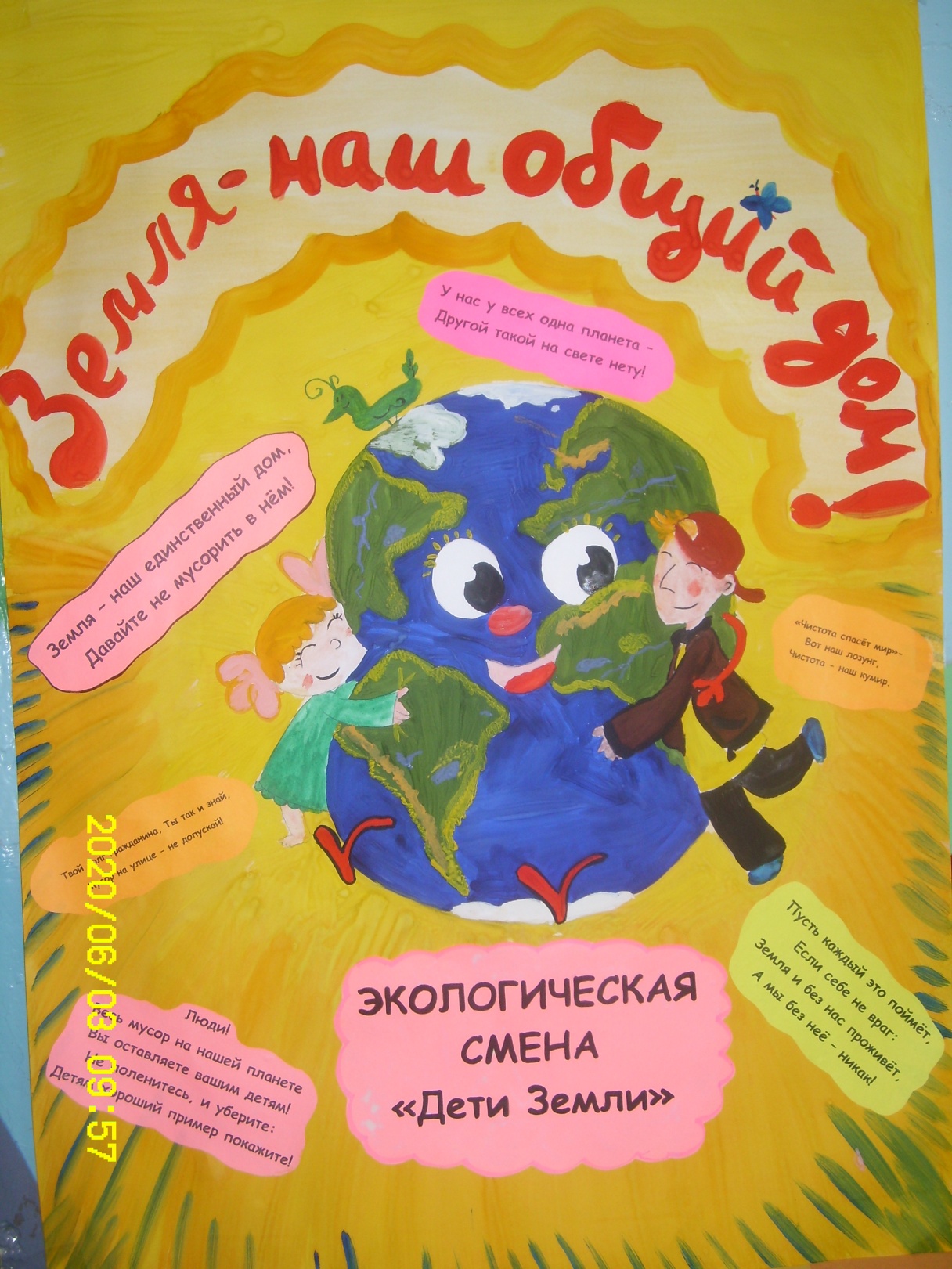 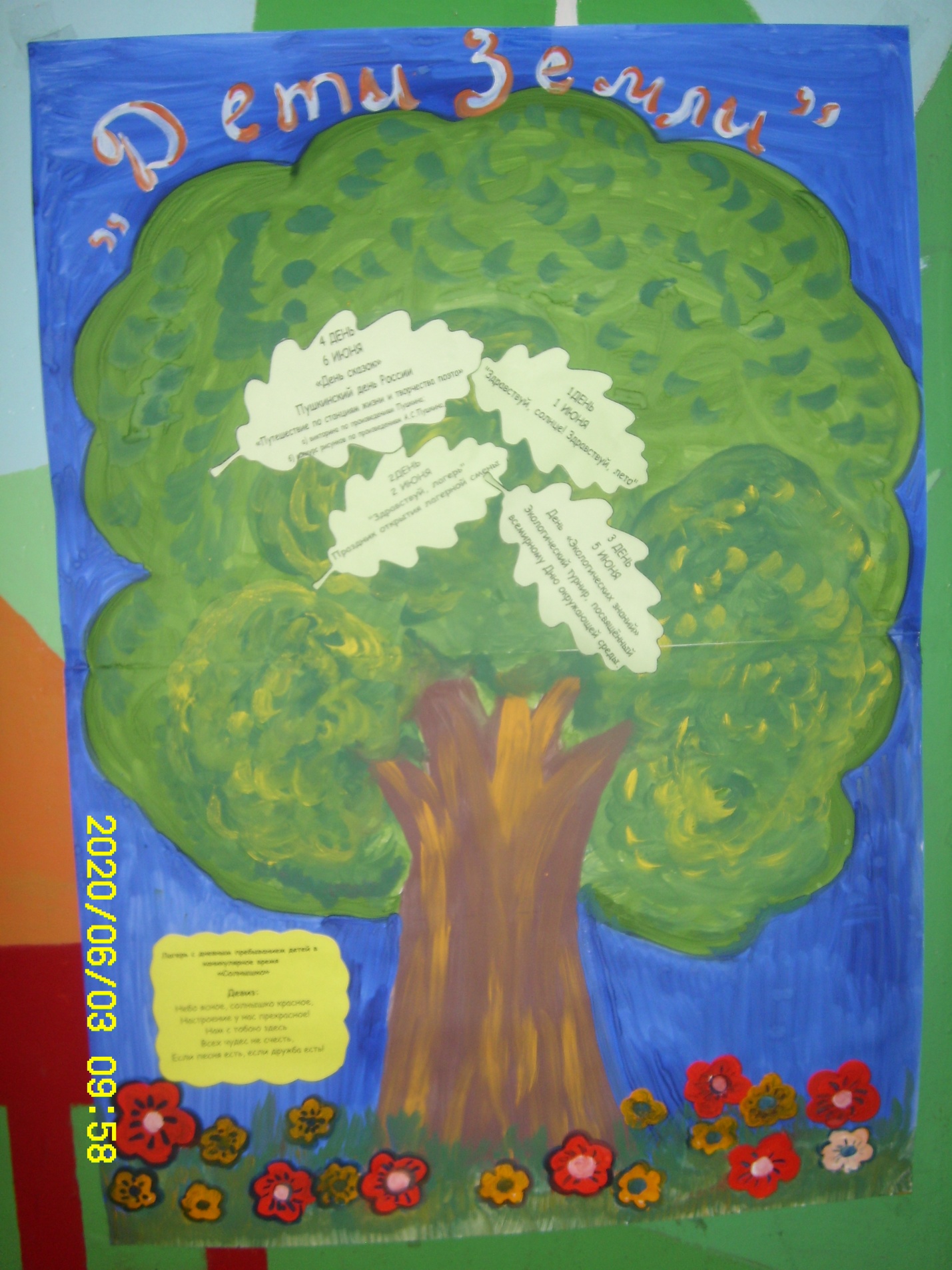 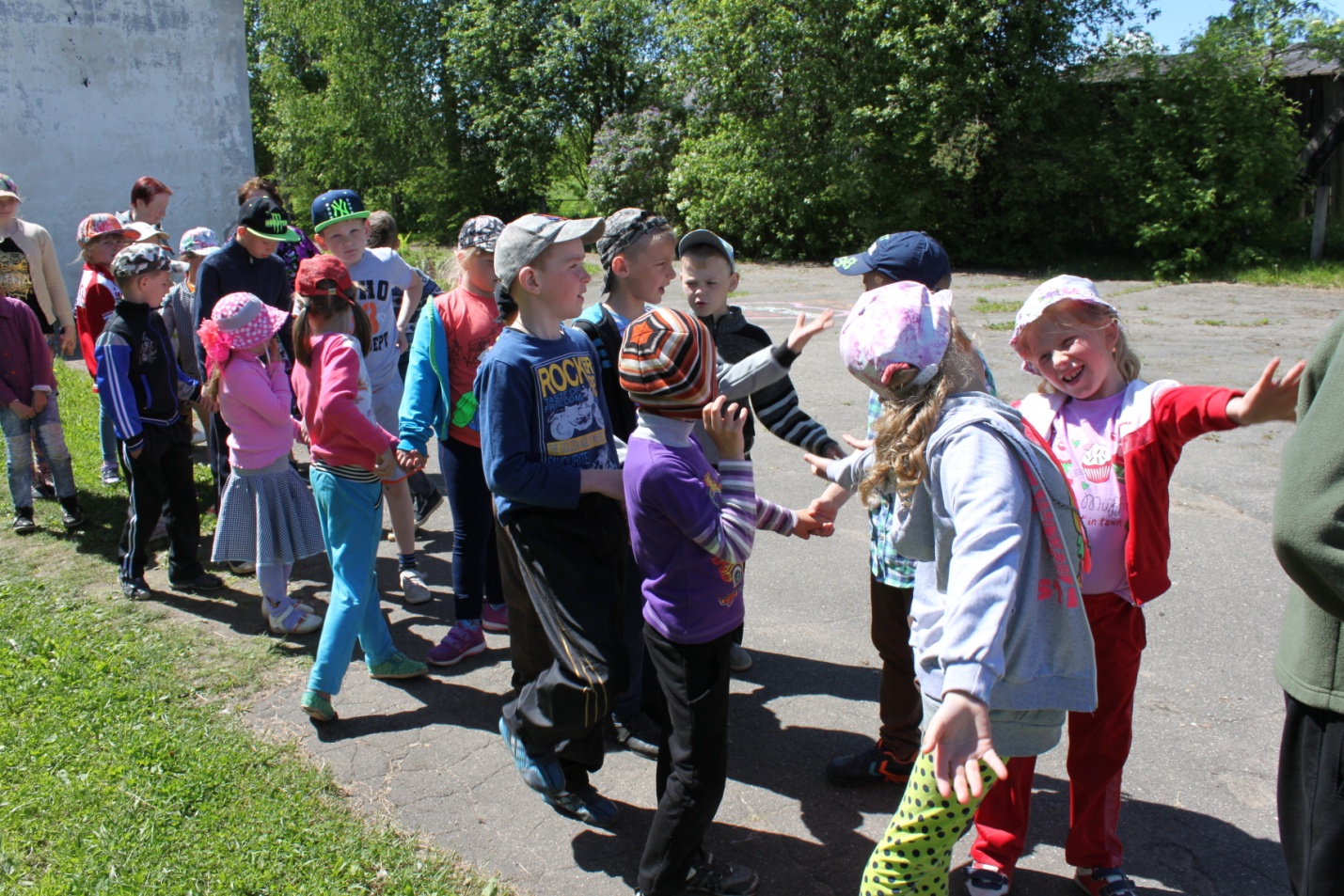 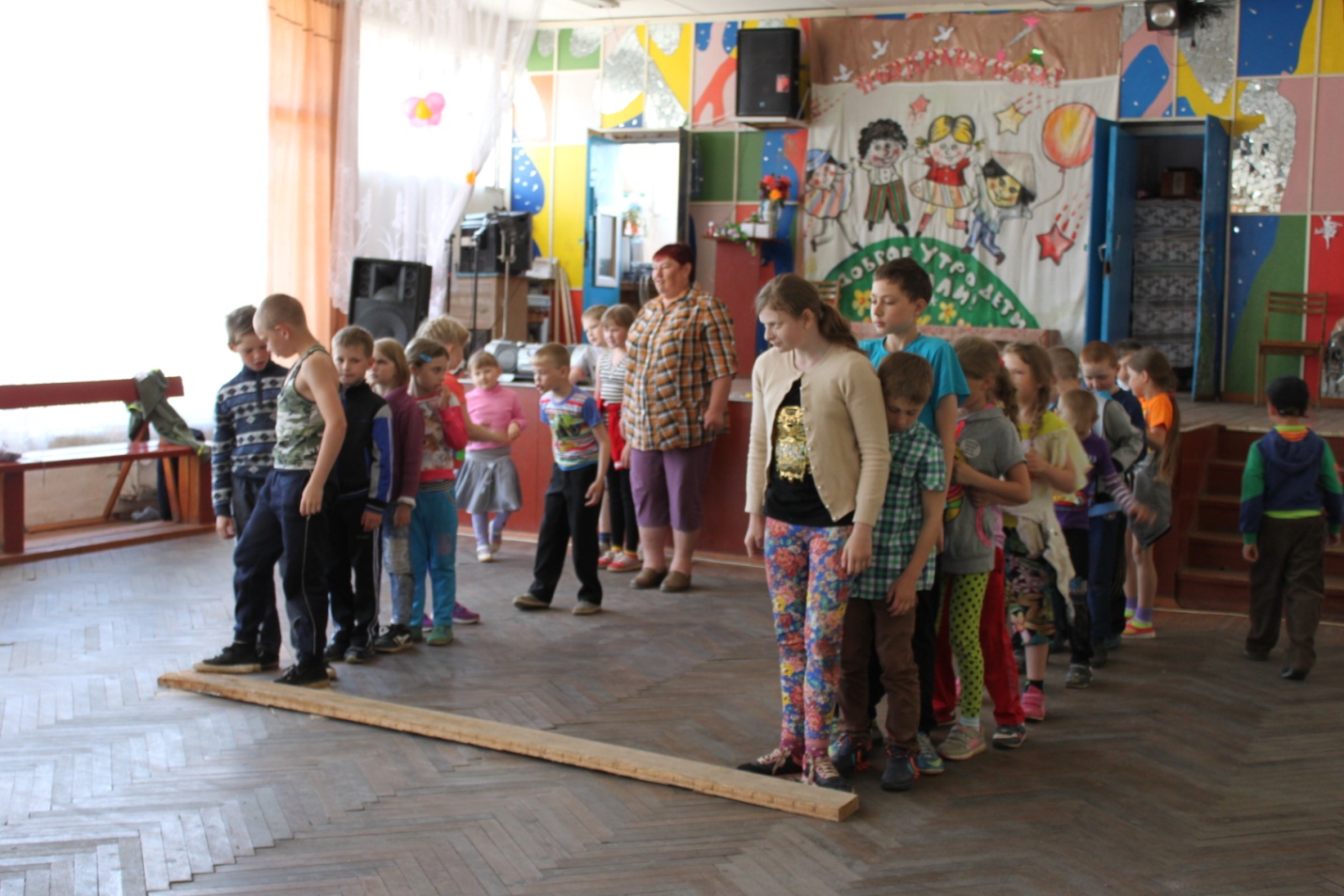 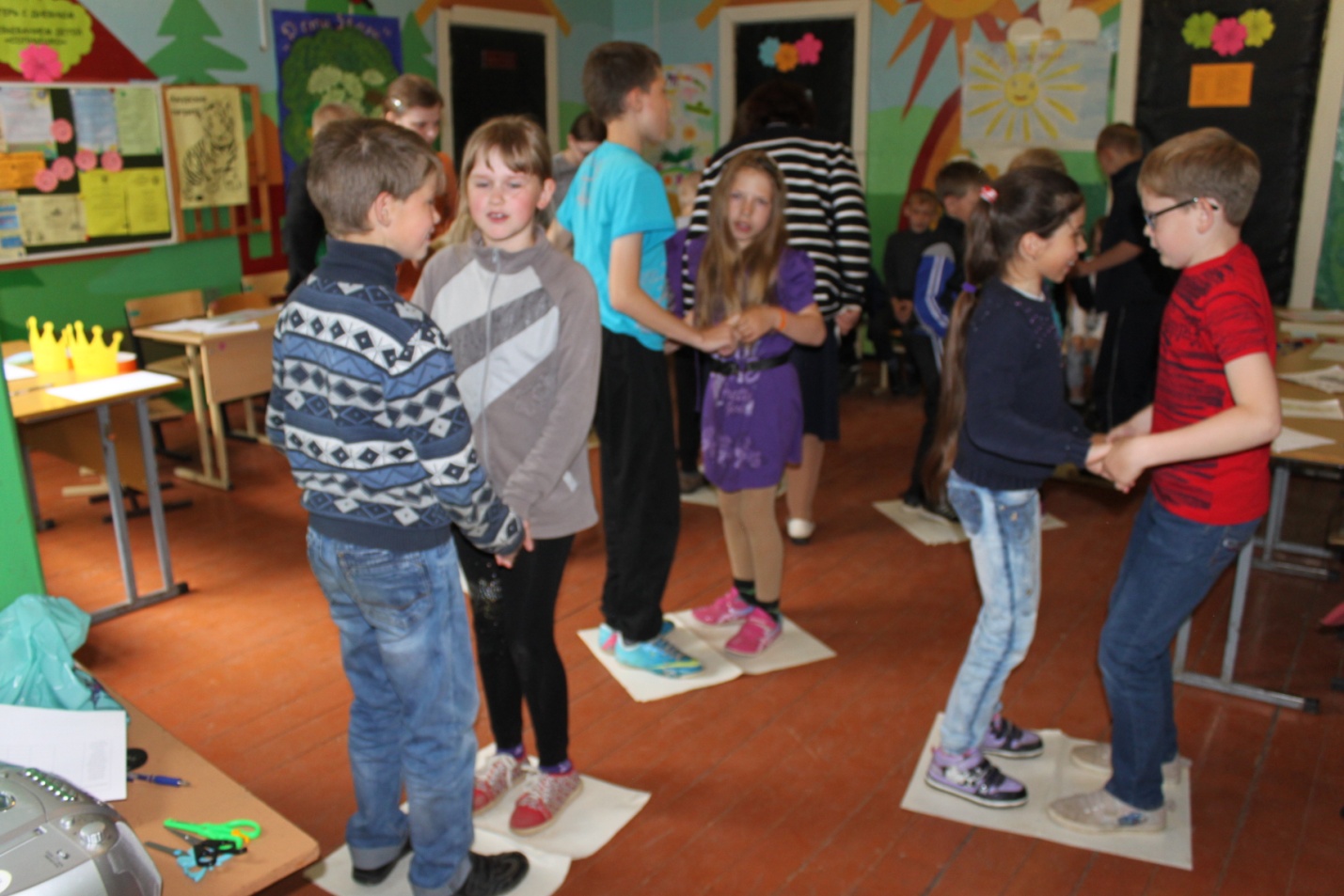 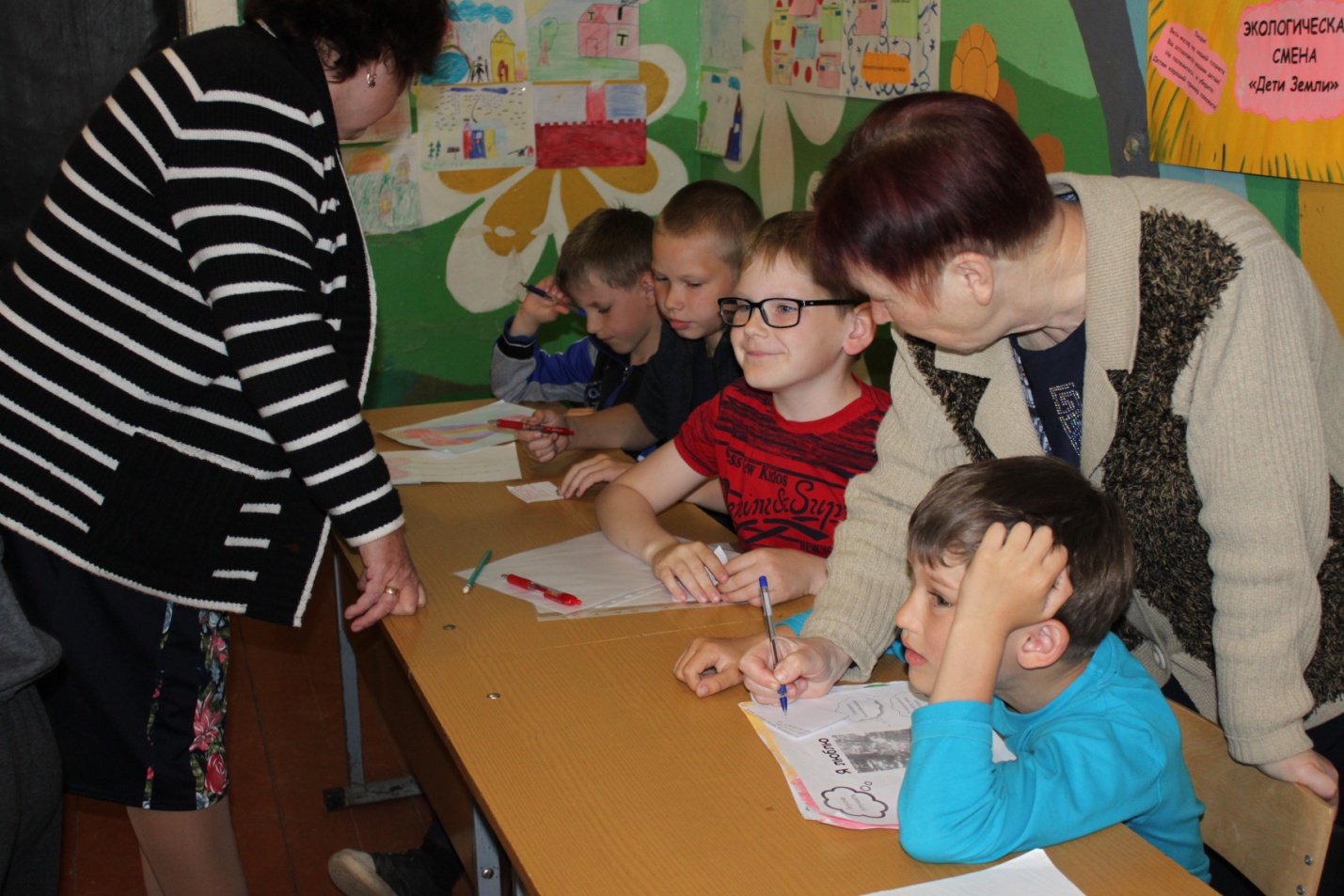 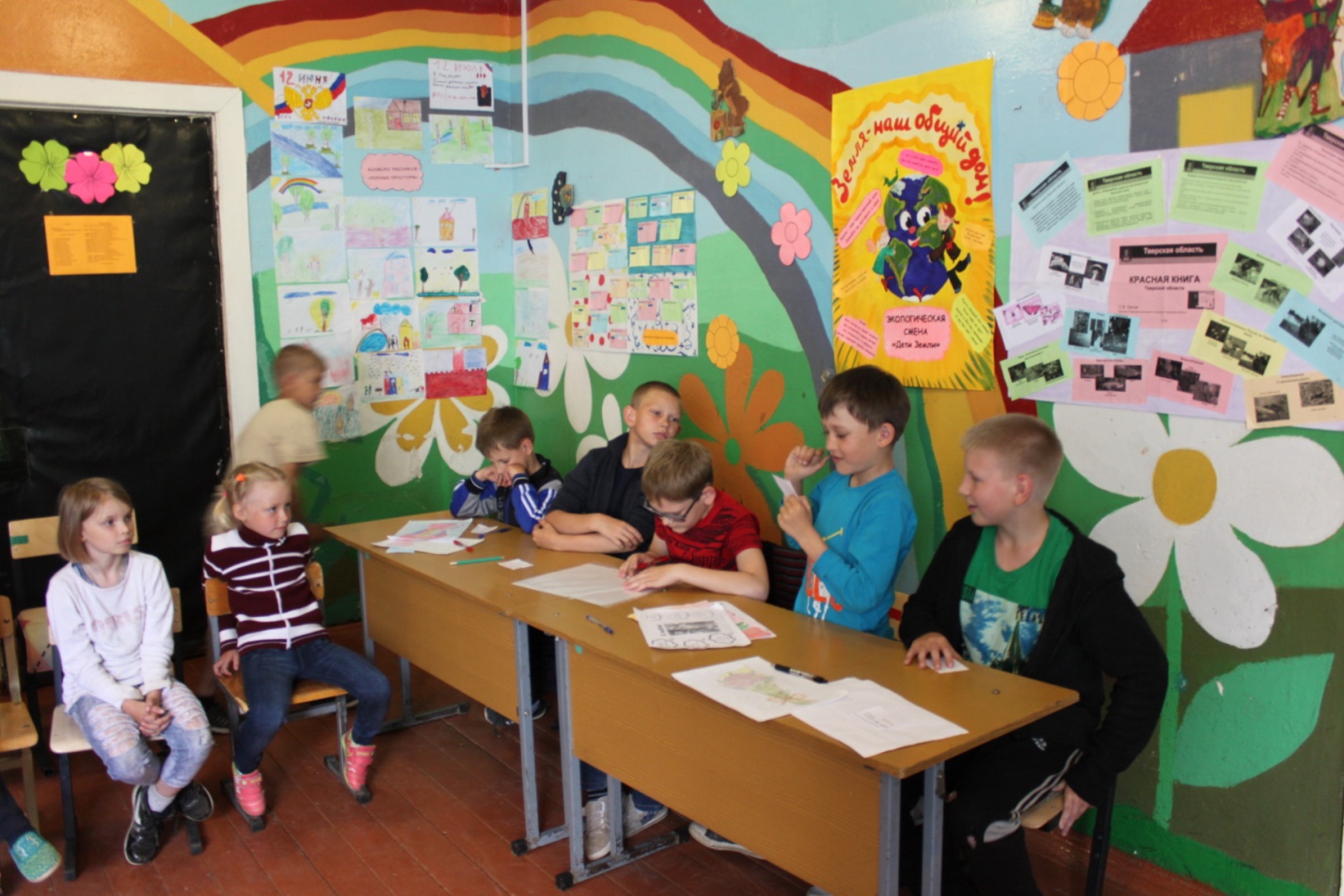 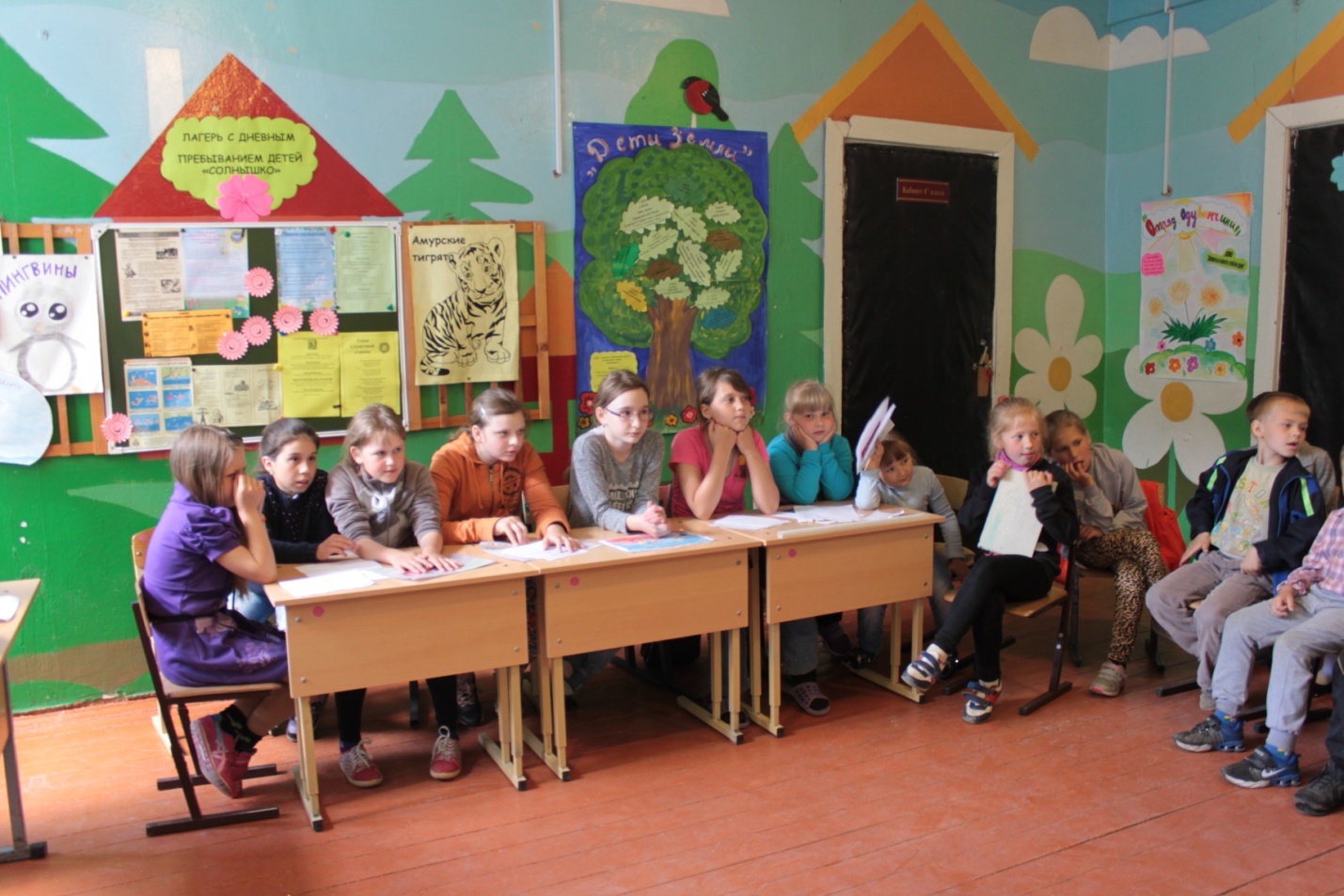 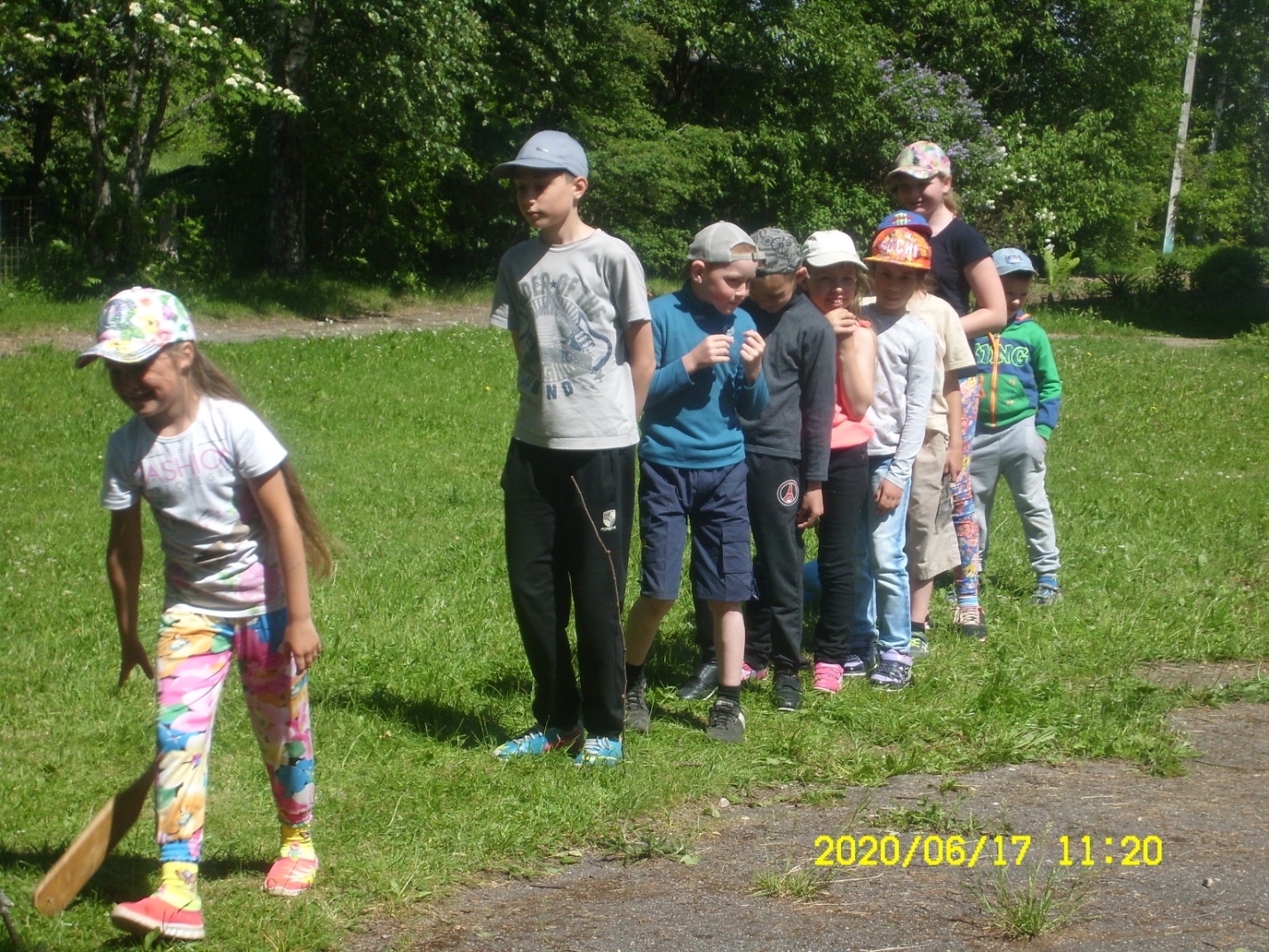 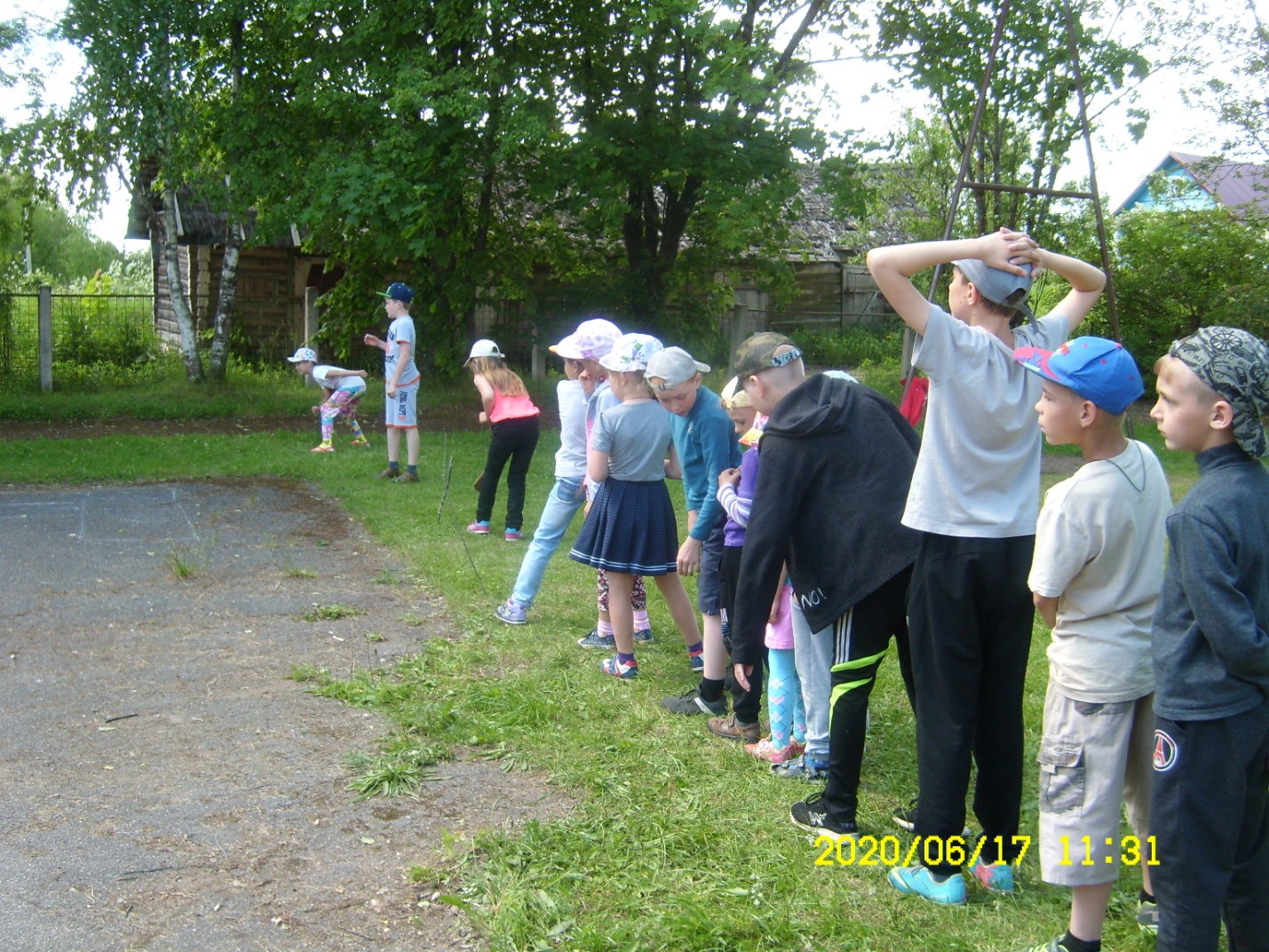 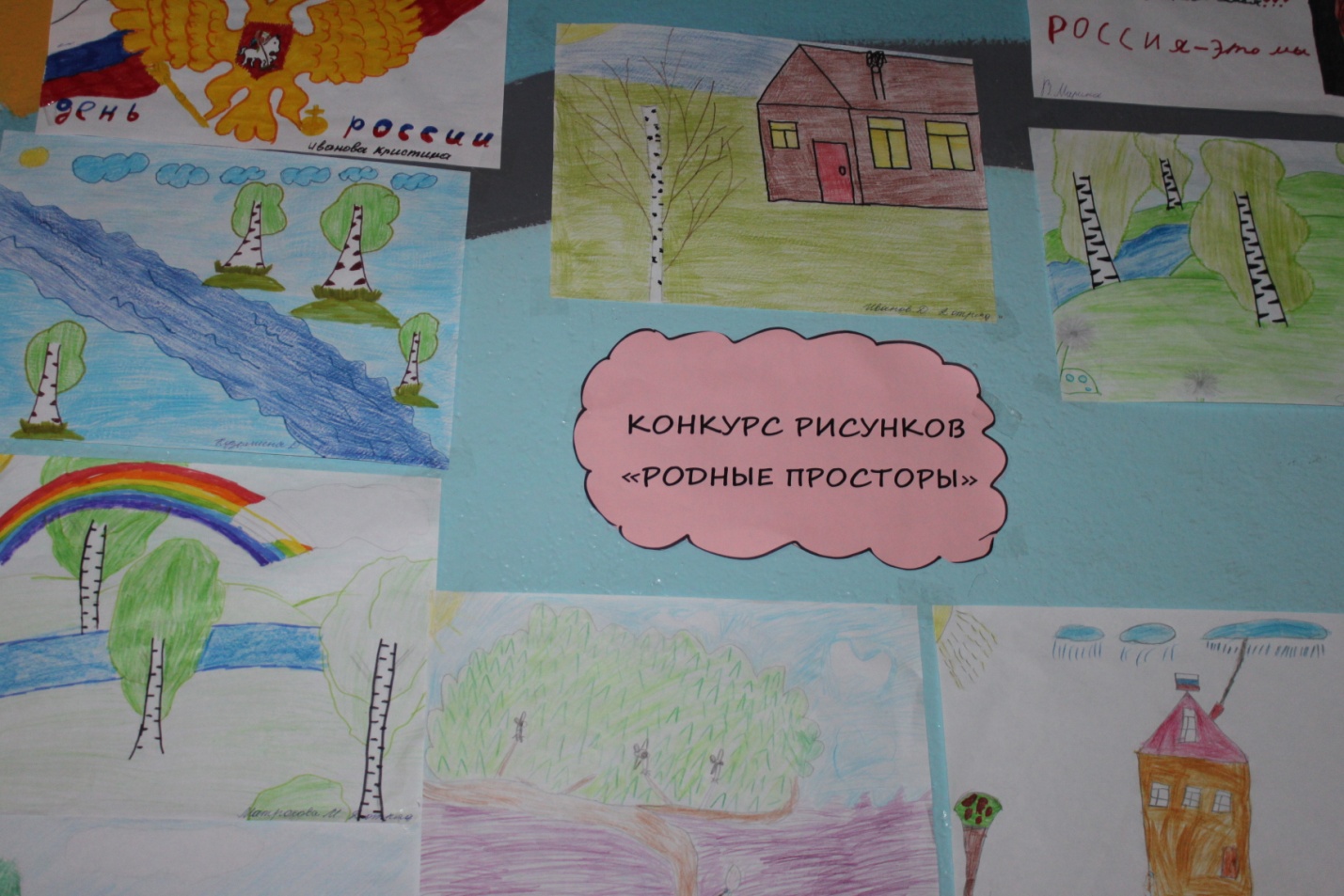 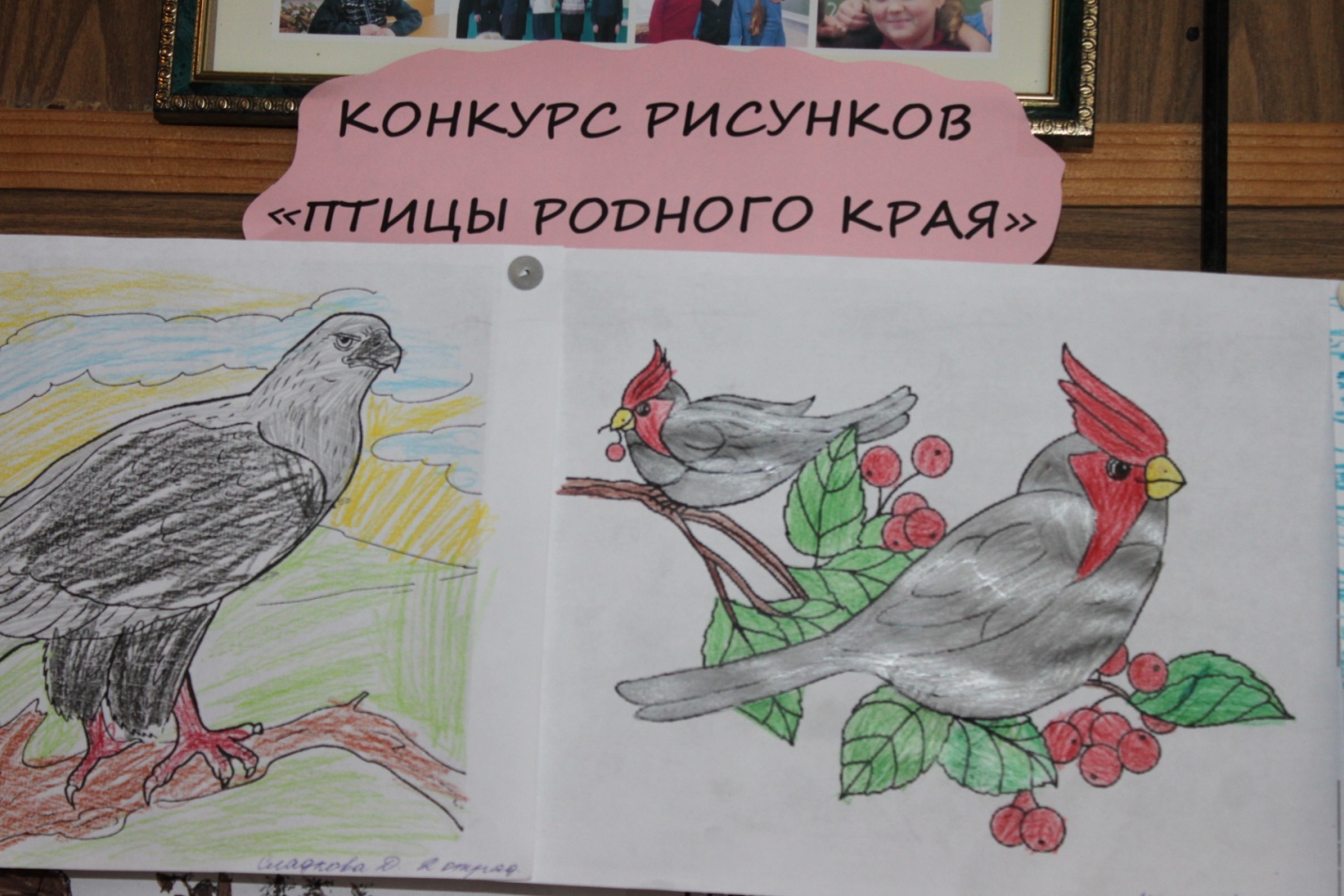 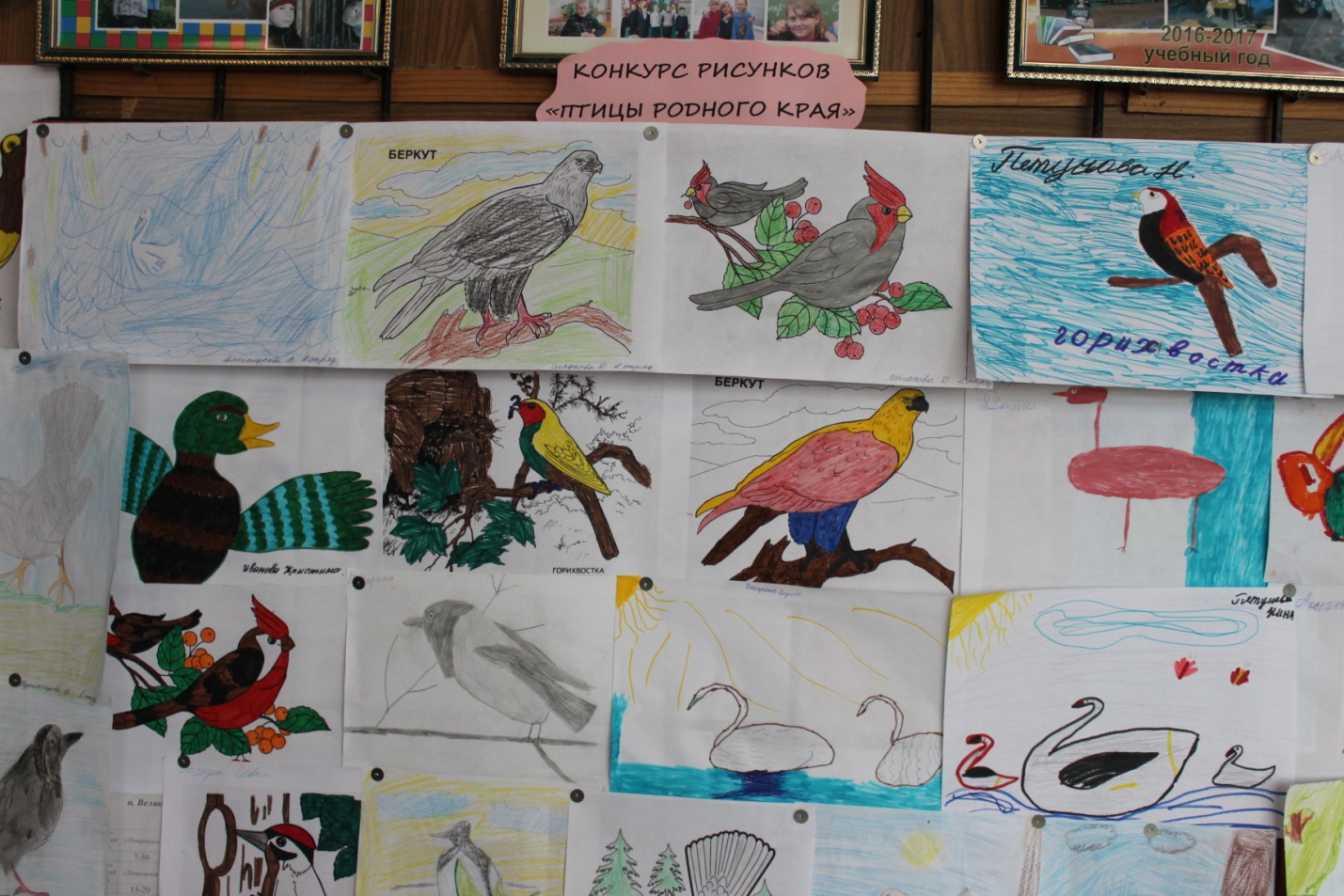 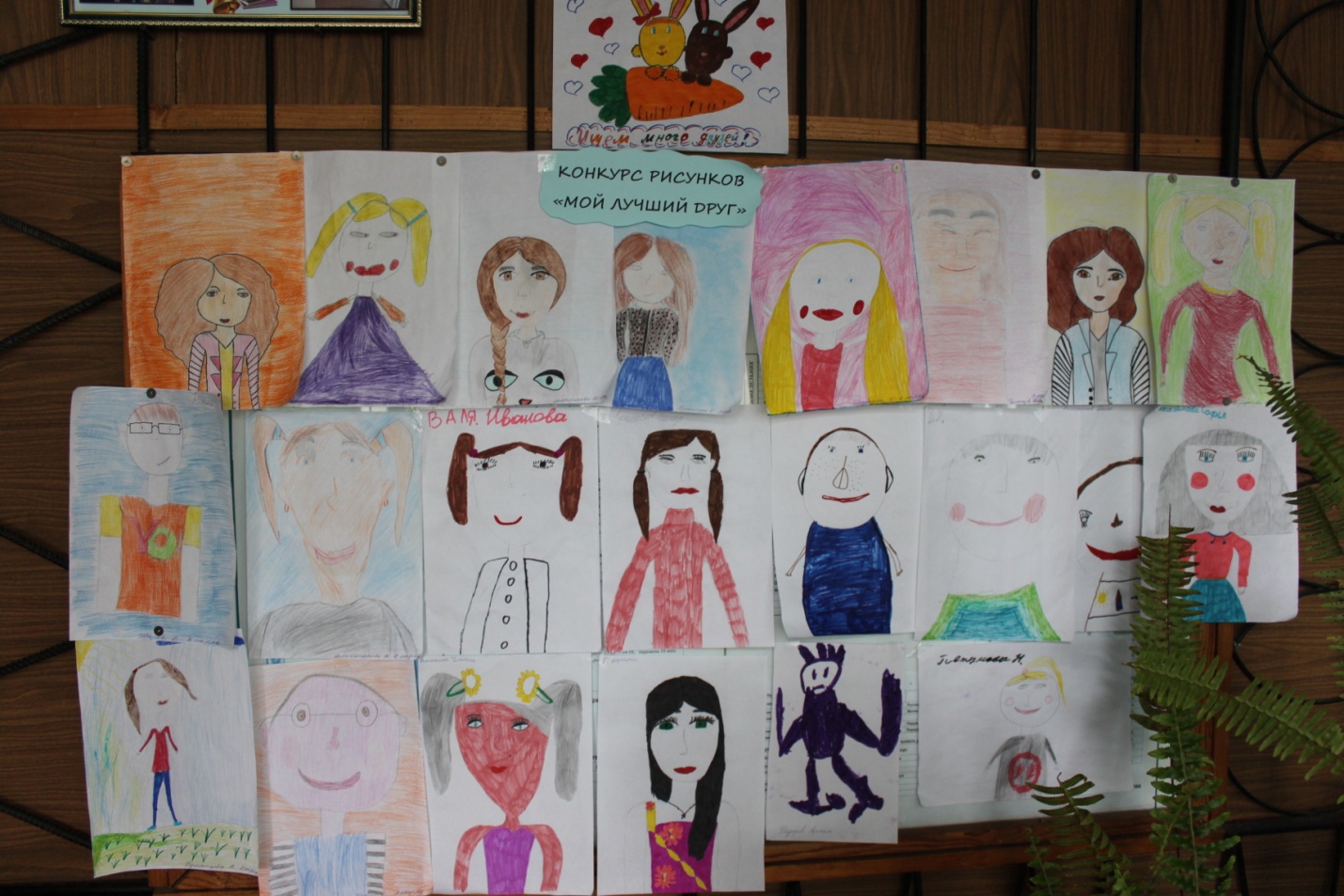 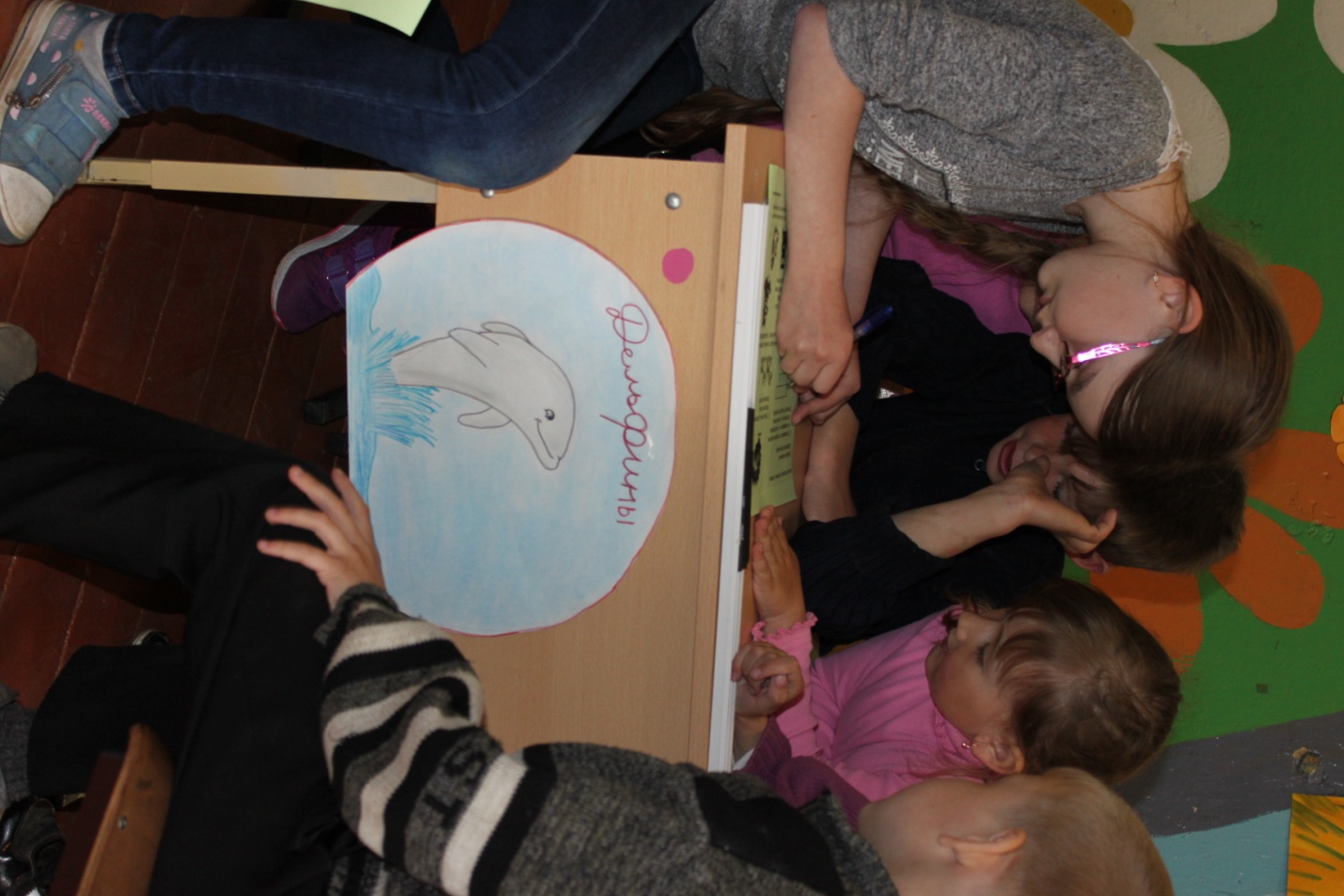 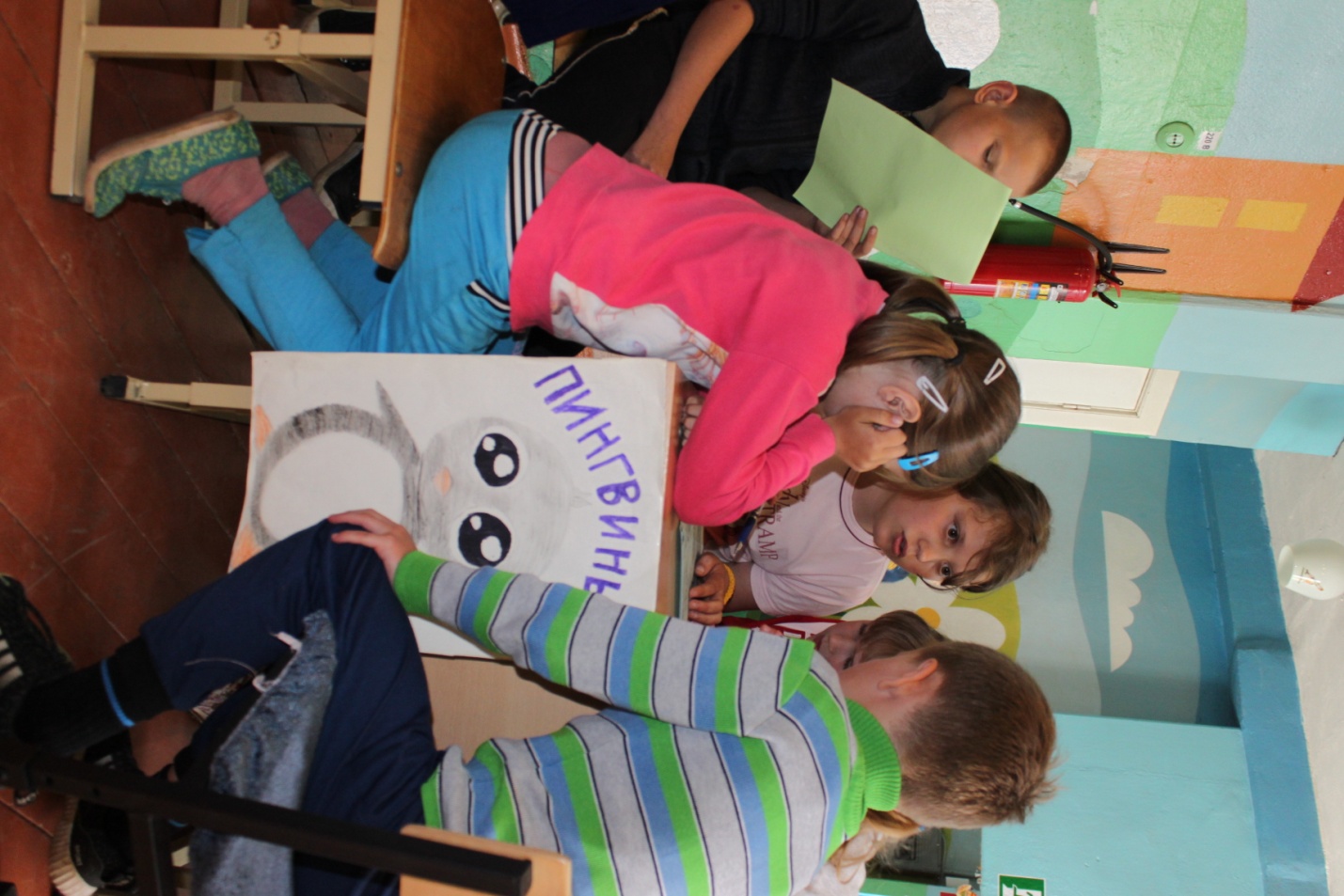 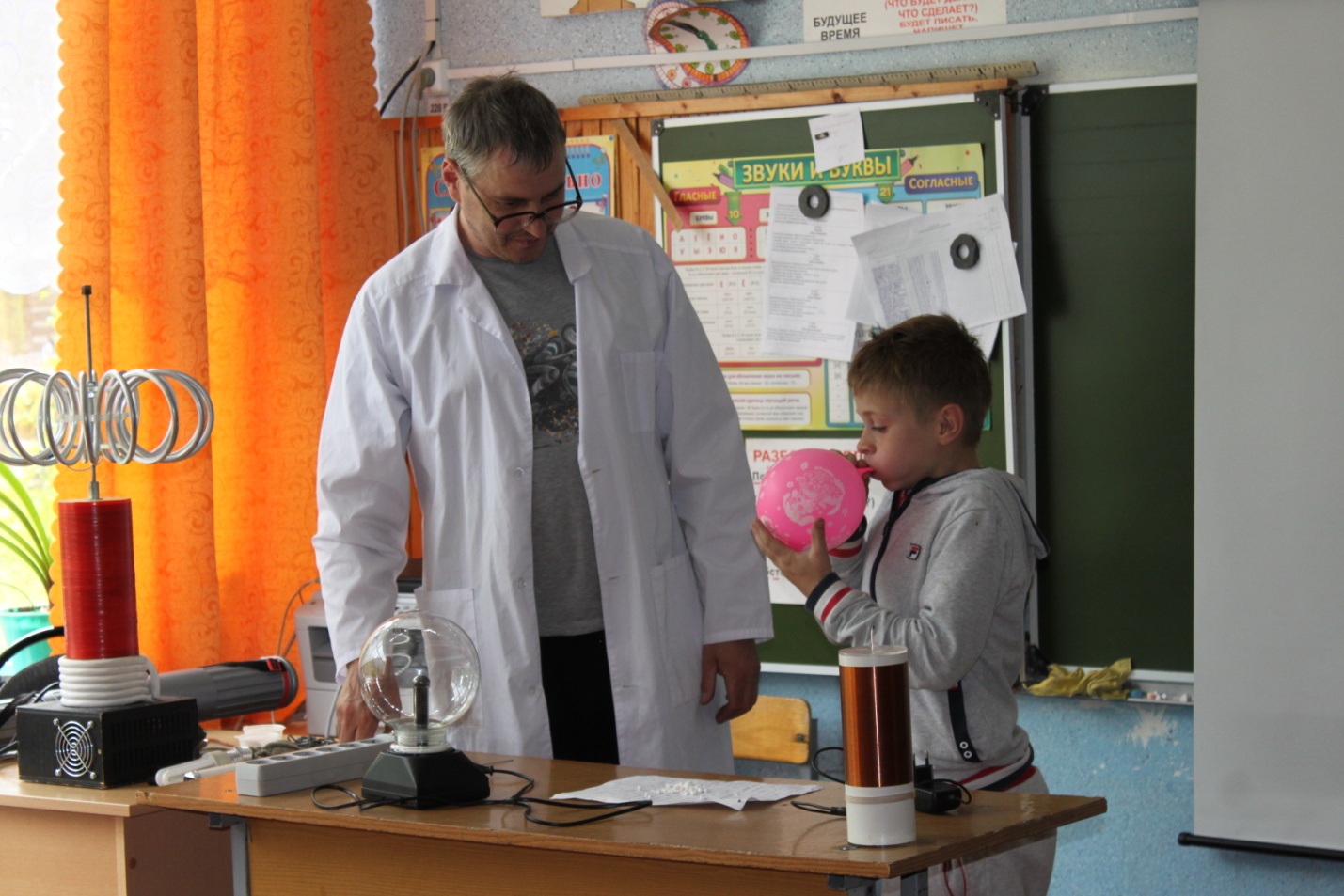 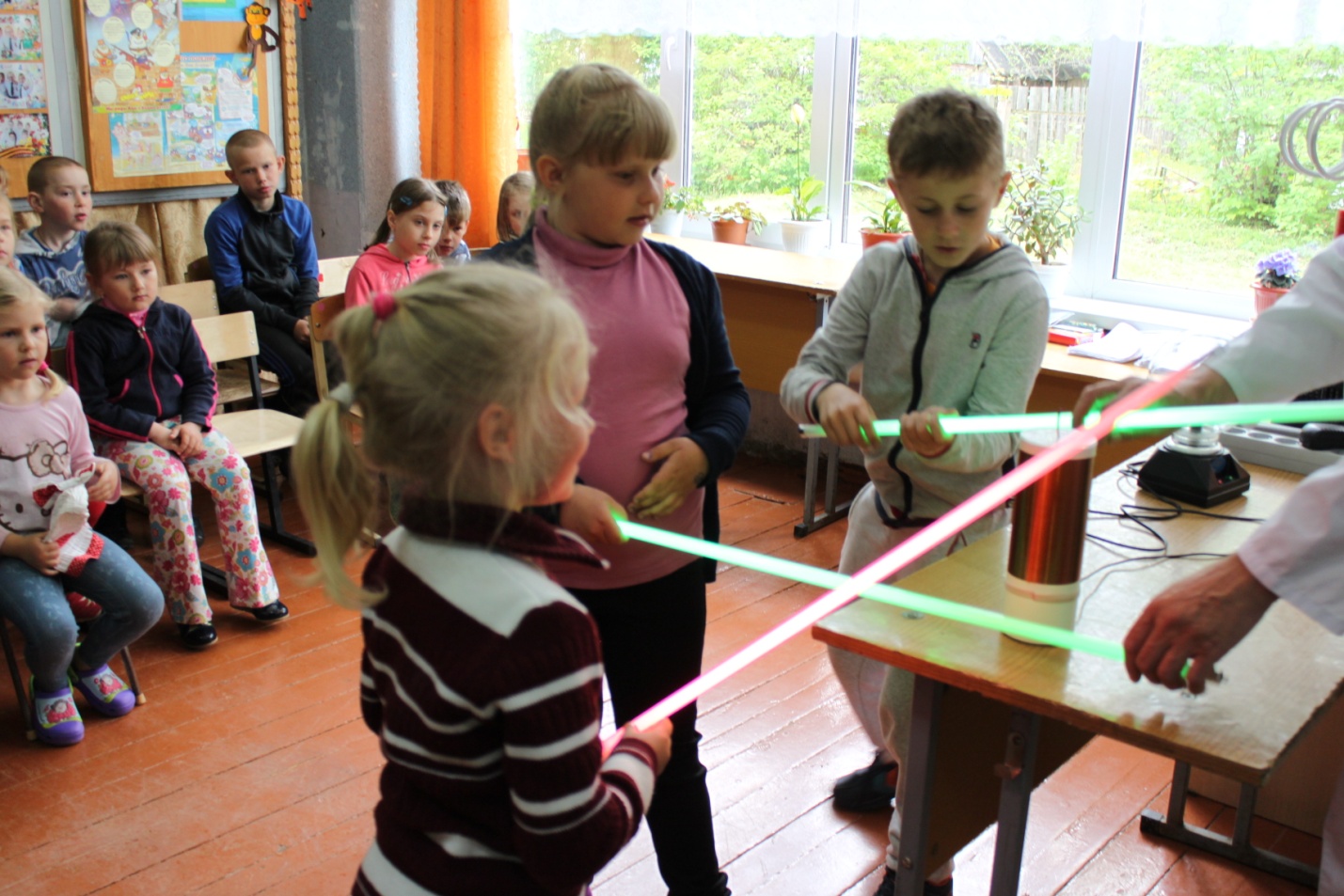 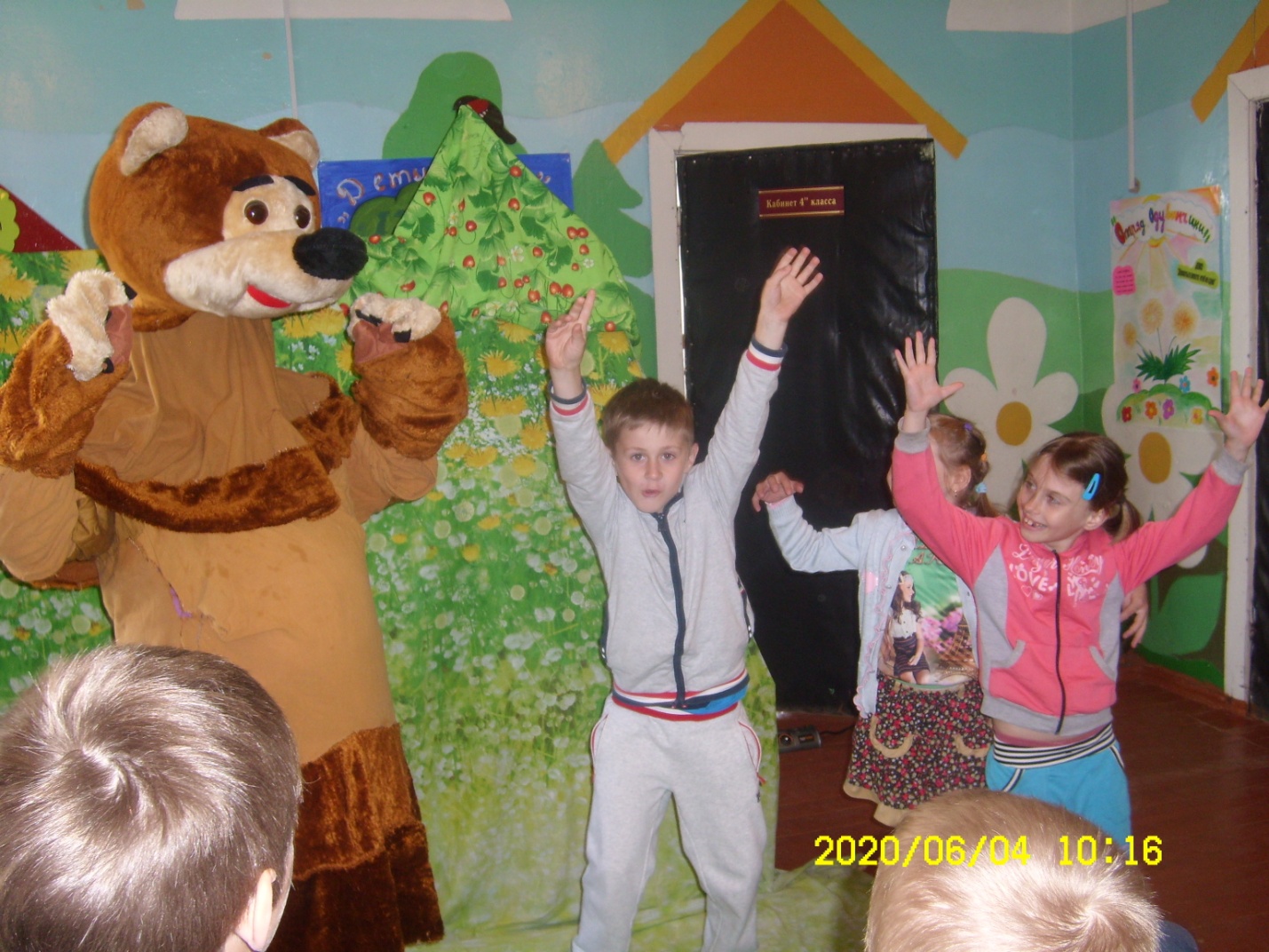 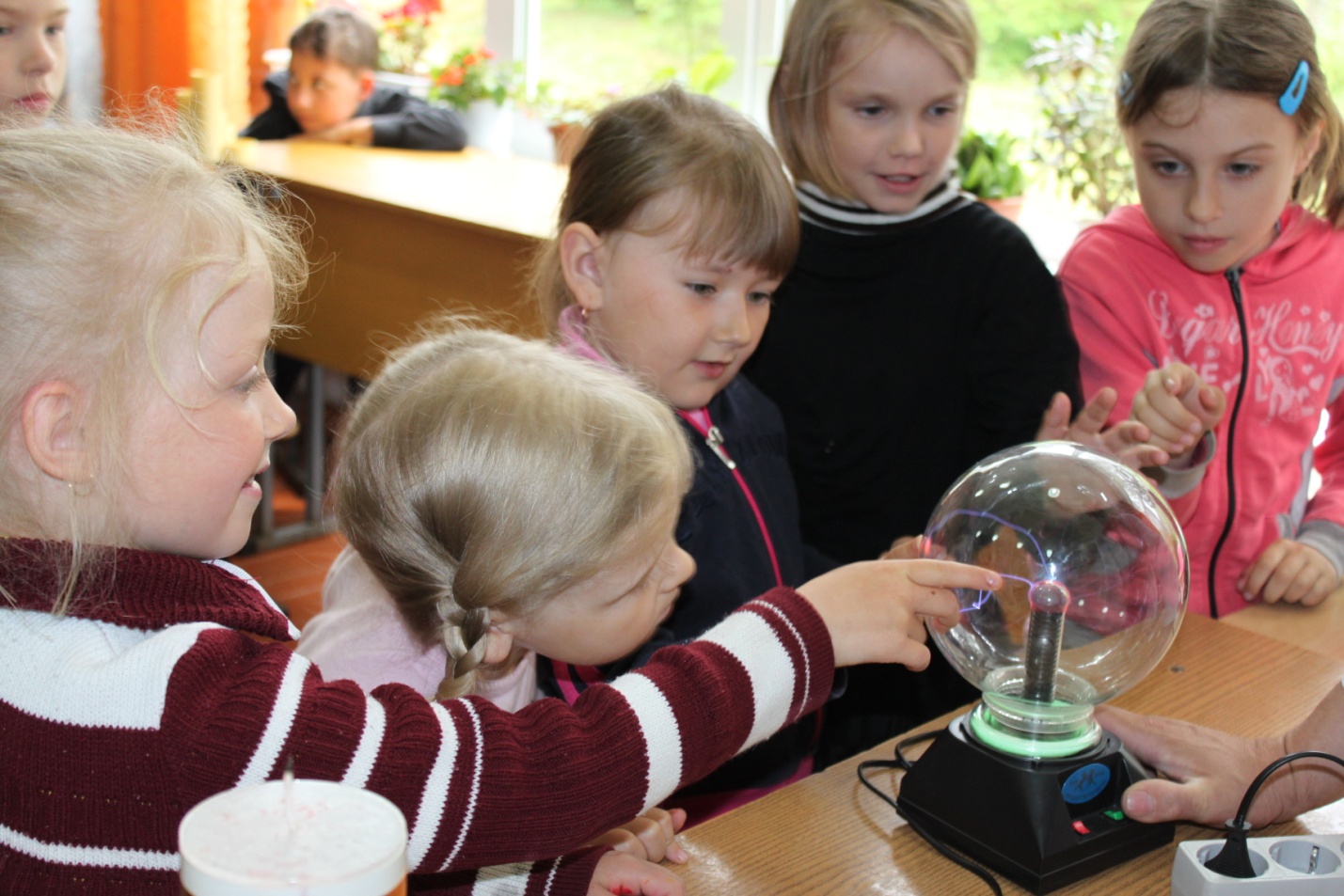 Полное название программыПрограмма экологической смены «Дети Земли» летнего пришкольного оздоровительного лагеря «Солнышко» с дневным пребыванием при МБОУ Новосельская ООШ Фировского района Тверской области.Участники программыУчащиеся МБОУ Новосельская ООШ  7 – 16 летСрок реализации программы с 01.06.2017 по  23.06.2017 г.Цель программыРасширить знания обучающихся об окружающей живой природе, способствовать формированию бережного отношения к ней, способствовать оздоровлению и физическому совершенствованию ребят.Задачи1. Организация активного отдыха и оздоровление детей, сохранение и укрепление здоровья учащихся; 2.Расширение экологических знаний, полученных при изучении школьных предметов;                               3.Формирование у учащихся активного и ответственного отношения к окружающей среде;            4. Максимальное использование возможностей природного окружения; 5. Выявление учащихся, склонных к исследовательской деятельности в области экологии; 6. Развитие коммуникативных навыков и толерантности.Принципы реализации программы1. Принцип нравственного отношения друг к другу, к окружающему миру.                                                         2. Принцип творческого отношения к делу.                         3. Принцип добровольности участия в делах.                                      4.  Принцип учета возрастных особенностей детей.                               5.  Принцип доступности выбранных форм работы.Ожидаемый результат-  Сохранение и укрепление здоровья детей.- Повышение уровня экологической культуры.- Приобретение детьми практических умений и навыков эффективной коммуникации, самоконтроля.- Реализация творческих способностей каждого ребёнка.Название организацииМуниципальное бюджетное общеобразовательное учреждение
Новосельская основная общеобразовательная школа Почтовый адрес учреждения172705, Тверская область, Фировский район, посёлок Сосновка, ул. Школьная,д.99, shkola-novoselye@mail.ru, т.(848239)53732ФИО руководителя учрежденияШаповалова Руфина АнваровнаФИО составителя программыКуцева Наталья Николаевна1 день1 июня"Здравствуй, солнце! Здравствуй, лето"Минутка здоровья «Мой начальный вес и рост. Я хочу, чтоб я подрос»Инструктаж «Правила безопасного пребывания в лагере, режим, поведение в столовой, при прогулках и походах, проведении спортивных мероприятий, поездках в автотранспорте, ПДД» Игра «Расскажи мне о себе»                                                           Выбор названия отряда, девиза и отрядной песни. Выбор командира отряда.   Подготовка к открытию лагеря.Праздник «В любом месте веселее вместе»Выкапывание капсулы с пожеланиями ребятам лета 2016 года.Итоги дня «Время впечатлений»2 день2 июня«Здравствуй, лагерь»Минутка здоровья «Первая помощь при травмах, ожогах, укусе (клеща, змеи, собаки, др. животных)». Инструктаж «Путь домой»Анкетирование.Праздник открытия лагерной смены «Дети Земли» (Знакомство с отрядами , игровая программа)Итоги дня «Время впечатлений»3 день5 июня«День  экологических знаний»Минутки здоровья "Солнечный ожог. Первая помощь при ожоге"Просмотр  презентации «Что такое экология?» Чтение экологических сказок. Экологический турнир, посвящённый всемирному Дню окружающей среды.Итоги дня «Время впечатлений»4 день6 июня«День сказок»Пушкинский день РоссииМинутка Здоровья «От улыбки станет мир светлей»«Путешествие по станциям жизни и творчества поэта»а) викторина по произведениям Пушкина;б) конкурс рисунков по произведениям А.С.Пушкина;в) дискотека Золотой рыбки.Итоги дня «Время впечатлений»5 день7 июня«День птиц»Минутка здоровья «Берегись бед,  пока их нет!» по противопожарной безопасности.«Шоу ростовых кукол!»Показ презентации «Птицы Тверской области»Конкурс рисунков "Птицы родного края".Поход в ДК. Подвижные игры «Птичий переполох»Итоги дня «Время впечатлений»6 день8 июня«День Здоровья»Минутки здоровья «Вредные привычки». Конкурс рисунков «Мы за здоровый образ жизни»«Новые виды спорта»  придумайте новый вид спорта (его название и правила), который мог бы вас прославить;Спортивный праздник «Весёлые старты».Итоги дня «Время впечатлений»7 день9 июня«День дружбы»Минутка здоровья «Закаляй иммунитет». Беседа «Профилактика детского травматизма на железной дороге».Лаборатория алхимика. Шоу опытов и экспериментов.- Песни и стихотворения о дружбе.- Конкурс рисунков «Портрет любимого друга»- Составления правил  дружбы.Праздник, посвящённый Международному дню друзей Итоги дня «Время впечатлений»8 день13 июня«День России»Минутка здоровья «Чем опасны клещи»Беседа «У светофора нет каникул»Просмотр видеосюжетов «Россия-родина моя».Сочинение стихотворных строк.«Родные просторы» - рисование на асфальте.Поход в ДК. Праздник, посвящённый Дню России.Итоги дня «Время впечатлений»9 день14 июняДень Красной книгиМинутка здоровья  «Лесная аптека». Инструктаж по технике безопасности во время похода.Беседа «Знакомимся с Красной книгой»Создание Красной книги Тверской области. Галерея ужасов.Целевая прогулка «Мир под ногами» - Вернисаж «Лесная фантазия»Итоги дня «Время впечатлений»10 день15 июняДень КВН «В мире животных»Минутка здоровья  «Правильное питание»Просмотр  мультфильмов на экологическую тему.Визитная карточка отрядов  к КВНу.КВН «В мире животных»Итоги дня «Время впечатлений»11 день16 июняДень экологической прессы.Минутка здоровья «Почему здоровым быть модно»- Выпуск листовок             - Познавательная беседа «Тверские  писатели и художники о  природе»-Конкурс рисунков «Природа родного посёлка»Поход в ДК. Русская народная игра «Городки».Итоги дня «Время впечатлений»12 день19 июня«День театра и музыки»Минутка здоровья «Бешенство». Беседа «Как вести себя в театре, доме культуры» Чтение легенд о лекарственных травах.«Фабрика звезд» караокеПодвижные игры на воздухе.Итоги дня «Время впечатлений»                                                                              13 день20 июняДень спорта.«Малая спартакиада»Под девизом: «Мы  за здоровый образ жизни» Первенство лагеря по различным видам   спорта . Минутки здоровья «Как сохранить хорошее настроение и дарить людям радость?». Беседа «ПДД и в шутку и всерьез»Соревнование по футболу.Поход в ДК. Спортивная игра «Следопыт»Итоги дня «Время впечатлений»                                                                              14 день21 июняДень   фантазий и юмора.Минутка здоровья «Движение - жизнь!». «Беседа «Как вести себя во время пожара».Фотоконкурс «От улыбки станет мир светлей».Конкурсная программа «Мистер и Миссис Лето».Итоги дня «Время впечатлений»15 день22 июня«День памяти»Минутка здоровья «Мой рост и вес». Просмотр фильма, беседа «Детям о Великой отечественной войне». Акция «Свеча Памяти».Минута молчания «Помним…». Подготовка к фестивалю «Экология и мы» Анкетирование «Мой лагерь»Итоги дня «Время впечатлений»16 день23 июняДень «Экология и мы»День закрытия лагерной смены.  Инструктаж перед окончанием лагерной смены о поведении на воде и на солнце, игры во дворе, катание на велосипедах, пожаро- и электробезопасность.Анализ работы лагеря. Закапывание капсулы с пожеланиями ребятам лета 2018 года.Фестиваль «Экология и мы». Торжественное закрытие лагерной смены. Награждение. 